Styrelsen 2024SPF Seniorerna GöteborgsdistriktetLars Nyström 
Styrelsens ordförande 
Tel: 070-622 24 49 
Epost: 76nystrm@gmail.com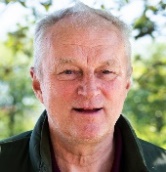 Christina Vollert
Styrelsens vice ordförande
Tel: 073-340 26 99
E-post:
chri.vollert@gmail.com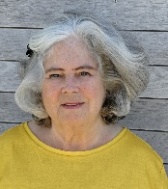 Bo Andrén
Sekreterare
Tel: 070-585 08 00
Epost:
bosseandren@yahoo.se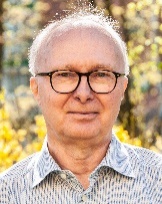 Ingegerd Andersson
Styrelseledamot
Tel: 070-5260624E-post. 
anderssoningegerd35@gmail.com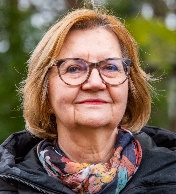 Kerstin Segesten
Styrelseledamot 
Tel: 070-829 64 99 
Epost: kerstin@segesten.se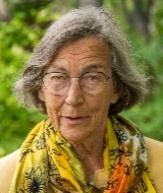 Christina Ramberg
StyrelseledamotTel: 070-5841471 E-post: ramberg.chris1@gmail.com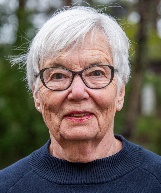 Alf Lernestam
Styrelseledamot
Tel: 070-611 44 14
E-post:
alernestam@gmail.com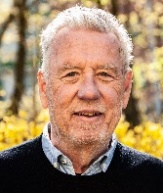 Pernilla Knutsson
Styrelseledamot
Tel: 070-696 02 44
E-post: pernilla_knutsson@hotmail.com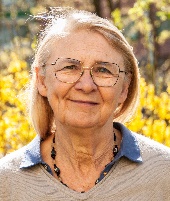 Elisabeth Wennström
Styrelseledamot 
Tel: 070-635 26 36 
Epost: elisabet_wennstrom@yahoo.se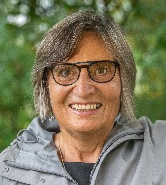 